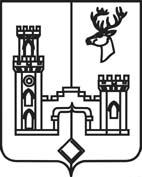 АДМИНИСТРАЦИЯ РАМОНСКОГО МУНЦИПАЛЬНОГО РАЙОНАВОРОНЕЖСКОЙ ОБЛАСТИПОСТАНОВЛЕНИЕот 02.05.2017 № 191               р.п. РамоньВ соответствии с решением Совета народных депутатов Рамонского муниципального района Воронежской области от 23.04.2014 № 64 «О порядке  сообщения муниципальными служащими органов местного самоуправления Рамонского муниципального района Воронежской области о получении подарка в связи с протокольными мероприятиями, участие в которых связано с исполнением ими должностных обязанностей, сдачи и оценки подарка, реализации (выкупа) и зачисления средств, вырученных от его реализации» администрация    Рамонского   муниципального   района   Воронежской   области п о с т а н о в л я е т:Определить старшего специалиста – главного бухгалтера администрации муниципального района  Г.Е. Жеребятьеву ответственной за прием от муниципальных служащих:          1.1. Уведомлений о получении подарков в связи с протокольными мероприятиями, служебными командировками и другими официальными мероприятиями, участие в которых связано с исполнением ими должностных обязанностей;          1.2. Подарков, стоимость которых подтверждается документами и превышает 3 тыс. рублей либо стоимость которых, получившему их муниципальному служащему неизвестна, по акту приема – передачи установленной формы, с дальнейшей организацией их хранения.          2. Создать комиссию по поступлению и выбытию активов администрации Рамонского муниципального района Воронежской области в составе согласно приложению.          3. Постановление администрации Рамонского муниципального района Воронежской области от 25.04.2014 № 147 «Об определении уполномоченного структурного подразделения и создании комиссии по поступлению и выбытию активов администрации Рамонского муниципального района Воронежской области» признать утратившим силу.4. Контроль исполнения настоящего постановления оставляю за собой.И.о. главы администрации   муниципального района                                                                              Ю.В. БолговПриложение к постановлению администрации Рамонского муниципального района Воронежской области от _____________ № _____ СОСТАВкомиссии по поступлению и выбытию активов администрации Рамонского муниципального района Воронежской области Об определении ответственного и создании комиссии по поступлению и выбытию активов администрации Рамонского муниципального района Воронежской областиПредседатель комиссии:Рязанцева Татьяна Михайловна-заместитель председателя СНД муниципального района (по согласованию);Заместитель председателя комиссии:Новикова Ольга Викторовна-руководитель отдела имущественных и земельных отношений администрации муниципального района;Секретарь комиссии:Жеребятьева Галина Егоровна-старший специалист – главный бухгалтер аппарата администрации муниципального района;Члены комиссии:Талдыкина Лариса Петровна-заместитель начальника отдела организационно-контрольной работы и муниципальной службы администрации муниципального района;Паршикова Елена Алексеевна-председатель контрольно – ревизионной комиссии муниципального района (по согласованию).